For Immediate Lease Bali Hotels:Situated in the sleepy coastal village of Sanur on the magical island of Bali, La Taverna is a small privately owned hotel set within extensive tropical gardens that open directly onto the golden sands of the Indian Ocean.La Taverna was one of the first hotels to open in Bali and has over the years played host to artists, writers, musicians and a wide assortment of other colorful personalities. Its European owners have endeavored to maintain this classic spirit of the old Bali, whilst also seeking to provide a comfortable, relaxed and informal environment where the emphasis is always on the friendly and the personal. As land owner would not extend the lease, now he wants to find new leaser that want to long lease such as 30 years. It is such huge business opportunity for investor to revitalize the property. Do not wait, please contact below person in charge.Listing Title: La Taverna Hotel Sanur BaliProperty Code: 211Property Type: Hotel for leaseLocation: Jalan Danau Tamblingan, Sanur, BaliNearby:  Sindhu Market 0.5 km   Batu Jimbar Café 0.9 km   Le Mayeur Museum 1 km   Grand Bali Beach Golf Course 1.2 km   MakBeng's Warung 1.6 km   Jazz Grill & Pub 1.6 km   Sector Bar & Restaurant 1.8 km   Kopi Bali House 2.5 km   Bajra Sandhi Monument - Puputan Park Renon 3.7 km Details:Land size: 127 are (127.000 m2)For lease only 110 are (11.000 m2) and 11 are (1100 m2) used by ownerLand access: 8 meters wide asphalt roadFace: EastServices and Facilities:Asking Price: IDR 20.000.000 /are/yearPROPERTY CAN BE SOLD AT ANY TIME AND PRICE CAN FOLLOW MARKET CONDITIONS CHANGED WITHOUT PRIOR NOTICEThose are interested in and please contact:

CALL/SMS : +62 81 238 31444
WA : +62 81 138 91990
BB : D39878C7Skype: sanat.kumara
Email: sk@skproperty.org Web: www.skproperty.orgFamily RoomPoolside BarSafety Deposit BoxesWiFiBaby SittingCoffee ShopRestaurantToursCar ParkConciergeLaundry Service/Dry CleaningRoom ServiceMoney ExchangeLobbyReception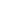 Sport and RecreationGardenMassagePrivate BeachJacuzziOutdoor PoolWater Sport(non-motorized)Gym (Fitness Center)Health SpaCyclingVolleyballCooking ClassSun Dec